บันทึกแนวทางการปฏิบัติที่ดีชื่อผลงาน แนวปฏิบัติที่ดีในการขอเอกสารและการชำระเงินค่าออกเอกสารหลักฐานการศึกษาออนไลน์1. เจ้าของผลงาน นายศักดิ์สิทธิ์ เป็งอินทร์ นายจิรวัฒน์ แก้วรากมุข และนายวีรภัทร กันแก้ว2. สังกัด สำนักส่งเสริมวิชาการและงานทะเบียน3. ชุมชนนักปฏิบัติ	  ด้านการผลิตบัณฑิต			  ด้านการวิจัย  ด้านการพัฒนาสมรรถนะการปฏิบัติงาน4.ประเด็นความรู้  1. เพิ่มแนวปฏิบัติการชำระเงินค่าออกเอกสารหลักฐานการศึกษาเป็นแบบออนไลน์ รองรับกับสถานการณ์ปัจจุบัน กรณีสถานการณ์ไม่ปกติอันเนื่องมาจากการแพร่ระบาดของโรคติดเชื้อไวรัสโคโรนา 2019 (COVID-19) 2. การชำระเงินค่าออกเอกสารหลักฐานการศึกษาออนไลน์ เป็นการบริการแบบ One stop service อย่างเต็มรูปแบบครบทุกกระบวนการ ตั้งแต่ขอเอกสาร ชำระเงิน และจัดส่งเอกสาร3. ลดปริมาณกระดาษที่ต้องใช้พิมพ์คำร้องหรือใบชำระเงิน เนื่องจากปัจจุบันมีการประสานงานกับธนาคาร และเคาน์เตอร์เซอร์วิส ในการแสดงแถบบาร์โคด คิวอาร์โคด เพื่อใช้ชำระเงิน4. ลดเวลาในการเดินทางขอเอกสารการศึกษา โดยสามารถทำในระบบออนไลน์ได้ครบทุกขั้นตอน5. เพิ่มช่องทางการขอเอกสารสารการศึกษาออนไลน์ จากของเดิมที่ขอเอกสารหลักฐานการศึกษาและการชำระเงินได้ต้องทำที่มหาวิทยาลัยเท่านั้น เพื่อให้ผู้มาใช้บริการมีช่องทางที่หลายหลาย มีความสะดวก และรวดเร็วยิ่งขึ้น6. สร้างคู่มือการใช้งาน เพื่ออำนวยความสะดวกในการเรียนรู้แนวปฏิบัติงานแบบใหม่ให้กับผู้มาใช้บริการ5.ความเป็นมาหลักการและเหตุผลตามที่ ได้มีการระบาดของโรคติดเชื้อไวรัสโคโรนา 2019 หรือโรคโควิด 19 ได้มีมาตรการ ในการเว้นระยะห่างทางสังคม เพื่อลดอัตราความเสี่ยงในการสัมผัสโรค และเพื่อปรับเปลี่ยนการใช้ชีวิตวิถีใหม่ในสังคมที่ไร้การสัมผัส เพื่อป้องกันการแพร่ระบาดของโรคติดเชื้อไวรัสโคโรนาสายพันธุ์ใหม่ 2019ส่งเสริมวิชาการและงานทะเบียน (สวท.) มหาวิทยาลัยเทคโนโลยีราชมงคลล้านนา มีความห่วงใยในสถานการณ์ดังกล่าว จึงได้จัดทำโครงการนี้ขึ้นมา เพื่อป้องกันการแพร่ระบาดของโรคติดเชื้อไวรัสโคโรนาสายพันธุ์ใหม่ 2019 และเพื่อปรับปรุงแนวปฏิบัติที่ดีในการขอเอกสารและชำระค่าบริการการขอเอกสารการศึกษาจากรูปแบบเดิมที่ต้องมาติดต่อขอเอกสารที่งานทะเบียน และชำระเงินที่กองคลัง เป็นแบบใหม่ด้วยการขอเอกสารและการชำระเงินค่าออกเอกสารหลักฐานการศึกษาออนไลน์ โดยผู้ใช้บริการไม่ต้องมาติดต่อที่งานทะเบียนและกองคลัง นอกจานี้ยังสามารถเลือกช่องทางการรับเอกสารได้ทั้งแบบรับด้วยตนเองที่งานทะเบียนหรือให้จัดส่งไปให้ที่บ้าน เป็นการลดขั้นตอนการขอเอกสารและชำระเงินค่าออกเอกสารหลักฐานการศึกษาที่ยุ่งยาก ล่าช้า ให้มีความสะดวก รวดเร็ว และผู้รับบริการเกิดความประทับใจในการบริการรูปแบบใหม่วัตถุประสงค์ปรับปรุงแนวปฏิบัติที่ดีในการขอเอกสารและชำระค่าบริการการขอเอกสารการศึกษาเป็นแบบออนไลน์เพื่อยกระดับด้านการบริการงานทะเบียน มทร.ล้านนา ทุกพื้นที่ ให้มีการบริการที่ดีสะดวก รวดเร็ว และมีประสิทธิภาพเพิ่มมากขึ้นเพื่อลดขั้นตอนการขอเอกสารและชำระเงินที่ยุ่งยาก ผู้รับริการเกิดความประทับใจในการบริการในรูปแบบใหม่พัฒนาทักษะ ความเชี่ยวชาญ ความชำนาญ ขีดสมรรถนะทางเทคนิค ในการทำงานตำแหน่งปัจจุบัน6.แนวทางการปฏิบัติที่ดี (วิธีการ กระบวนการ เครื่องมือการจัดการความรู้ที่ใช้)การแลกเปลี่ยนเรียนรู้ ครั้งที่ 1บันทึกการเล่าเรื่องเรื่อง คัดเลือกองค์ความรู้จากกิจกรรมบ่งชี้ความรู้วันที่ 21 มกราคม 2564ณ สำนักส่งเสริมวิชาการและงานทะเบียน มทร.ล้านนาครั้งที่ 2บันทึกการเล่าเรื่องเรื่อง ร่างขั้นตอนการขอเอกสารการศึกษาออนไลน์วันที่ 4 กุมภาพันธ์ 2564ณ สำนักส่งเสริมวิชาการและงานทะเบียน มทร.ล้านนาครั้งที่ 3บันทึกการเล่าเรื่องเรื่อง นำเสนอการปรับปรุงร่างขั้นตอนการขอเอกสารการศึกษาออนไลน์ ครั้งที่ 2วันที่ 4 มีนาคม 2564ณ สำนักส่งเสริมวิชาการและงานทะเบียน มทร.ล้านนาครั้งที่ 4บันทึกการเล่าเรื่องเรื่อง นำเสนอการพัฒนาระบบ สาธิตการใช้งานระบบขอเอกสารการศึกษาออนไลน์วันที่ 1 เมษายน 2564ณ สำนักส่งเสริมวิชาการและงานทะเบียน มทร.ล้านนาครั้งที่ 5บันทึกการเล่าเรื่องเรื่อง นำเสนอการพัฒนาระบบ สาธิตการใช้งานระบบขอเอกสารการศึกษาออนไลน์วันที่ 9 เมษายน 2564ณ สำนักส่งเสริมวิชาการและงานทะเบียน มทร.ล้านนาภาพการแลกเปลี่ยนเรียนรู้จากคณะกรรมการการจัดการองค์ความรู้ สำนักส่งเสริมวิชาการและงานทะเบียน(ประชุมก่อนจะเริ่มการประชุมแบบออนไลน์ ผ่าน Microsoft Teams)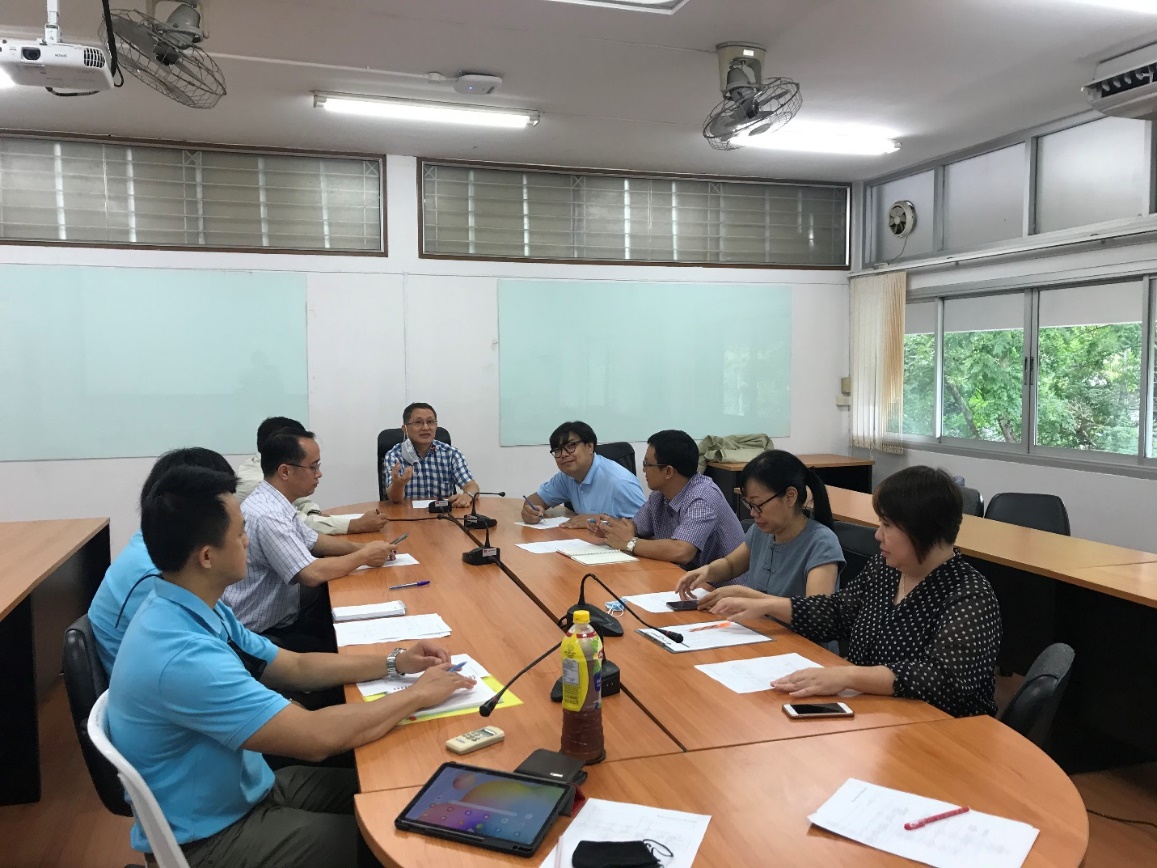 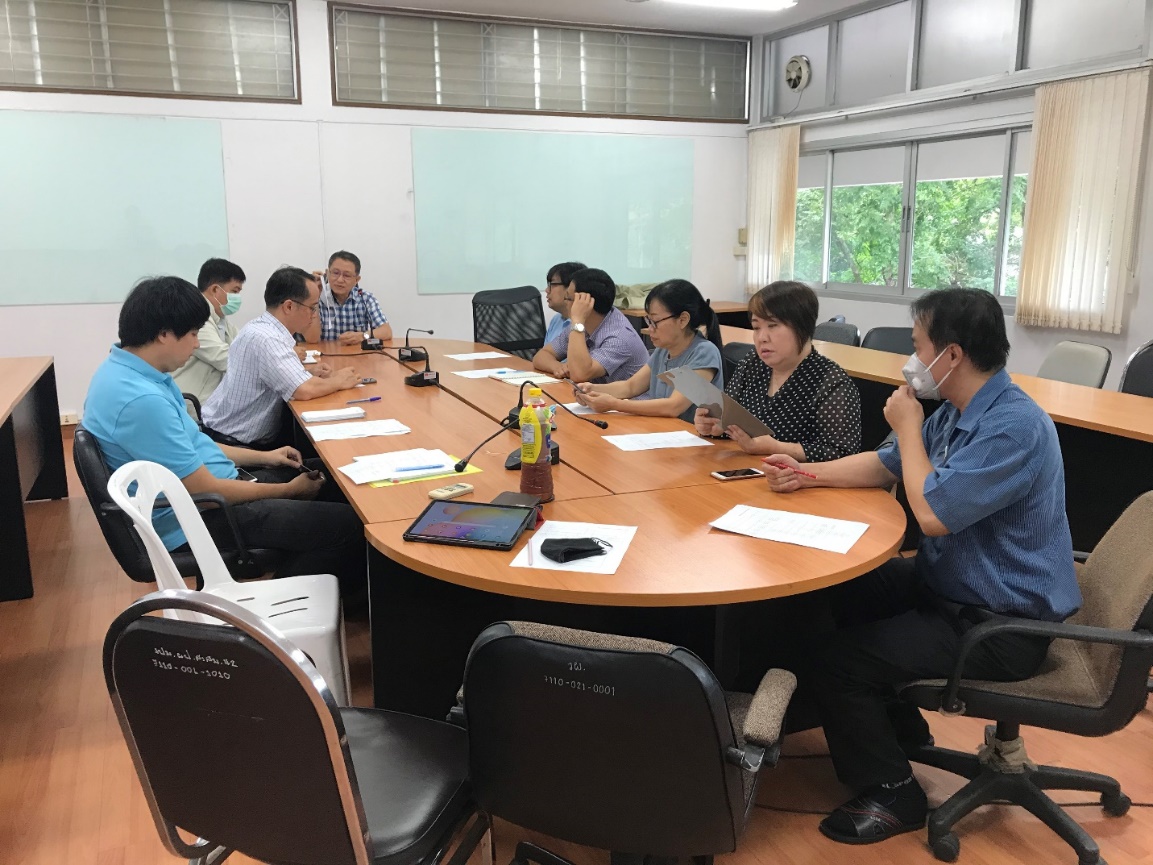 7.ผลสัมฤทธิ์  ได้แนวปฏิบัติที่ดีในการเพิ่มช่องทางการขอเอกสารและการชำระเงินค่าออกเอกสารหลักฐานการศึกษาออนไลน์ มีการนำไปใช้งานจริงใน มทร.ล้านนา เชียงใหม่ ซึ่ง สวท. จะใช้ผู้รับบริการในเชียงใหม่ ทดสอบระบบ หากระบบมีความสเถียรภาพ ไม่มีปัญหา จะทำการขยายผลไปใช้งานในแต่ละพื้นที่ต่อไปมีระบบที่รองรับการขอเอกสารหลักฐานการศึกษาและการชำระเงินออนไลน์ 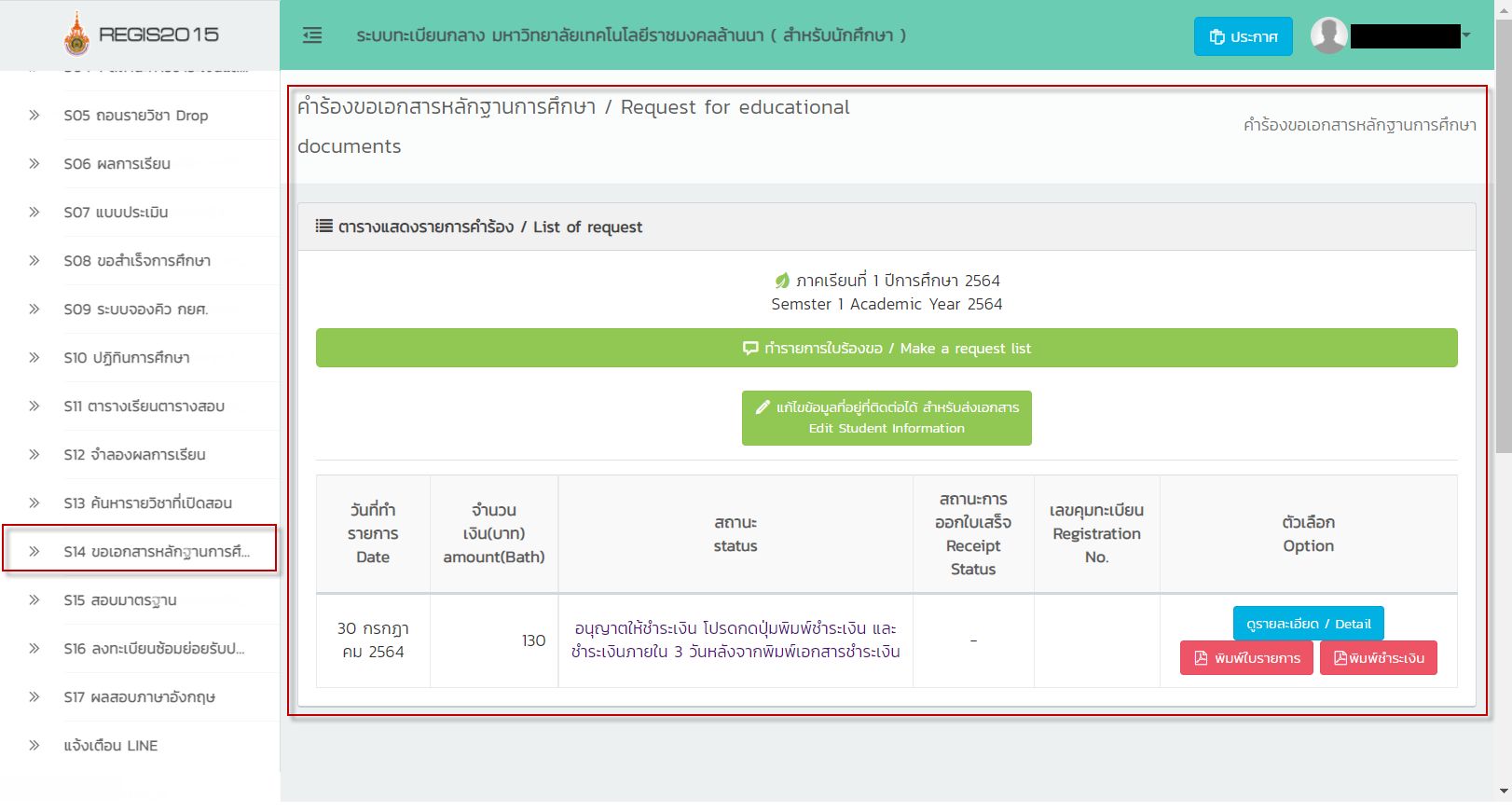 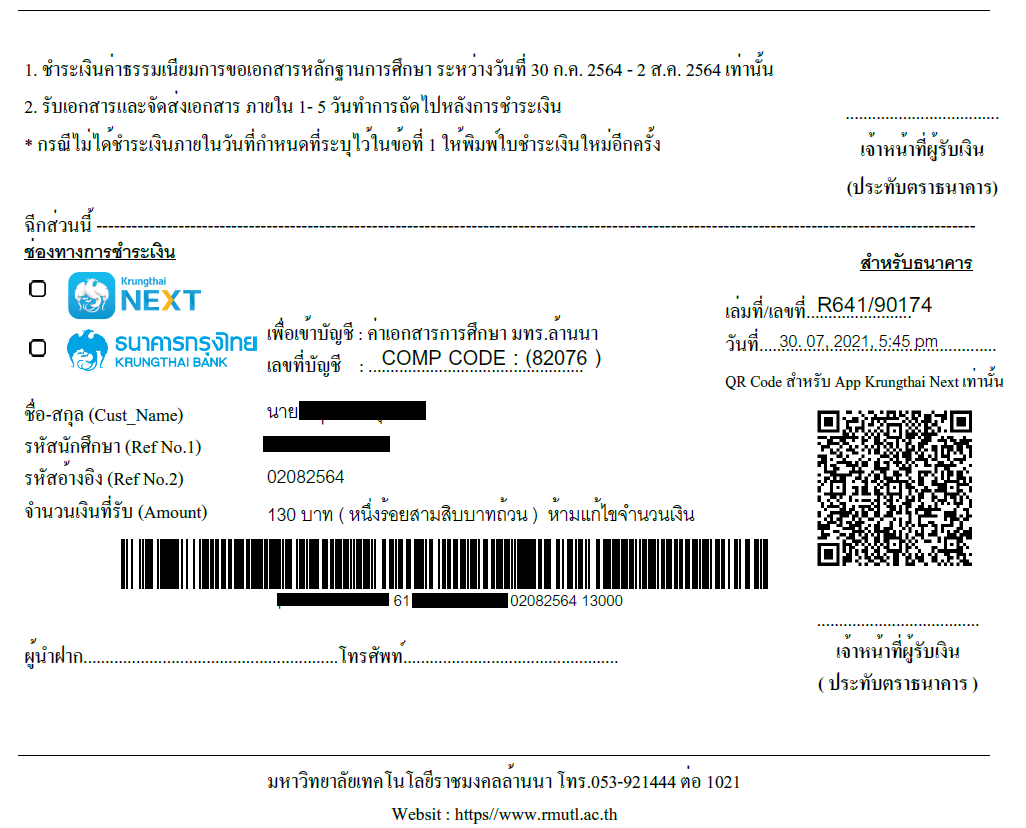 ประกาศขั้นตอนการขอเอกสารการศึกษา Online จากสำนักส่งเสริมวิชาการและงานทะเบียนที่เผยแพร่ผ่านเว็บไซต์สำนักส่งเสริมวิชาการและงานทะเบียน 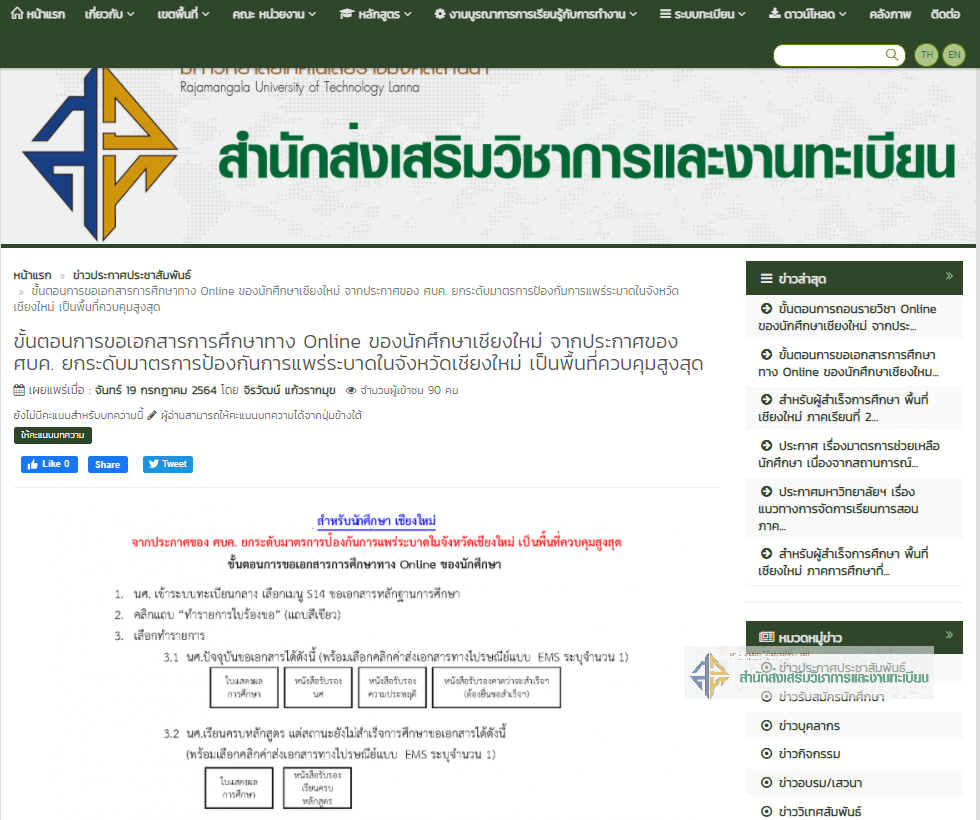 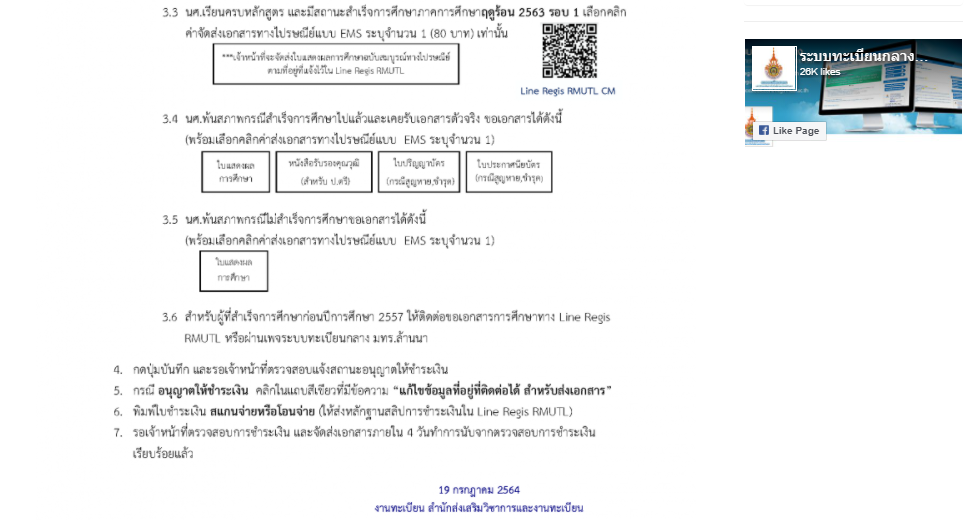 ประกาศขั้นตอนการขอเอกสารการศึกษา Online จากสำนักส่งเสริมวิชาการและงานทะเบียนที่เผยแพร่ผ่านเพจระบบทะเบียนกลาง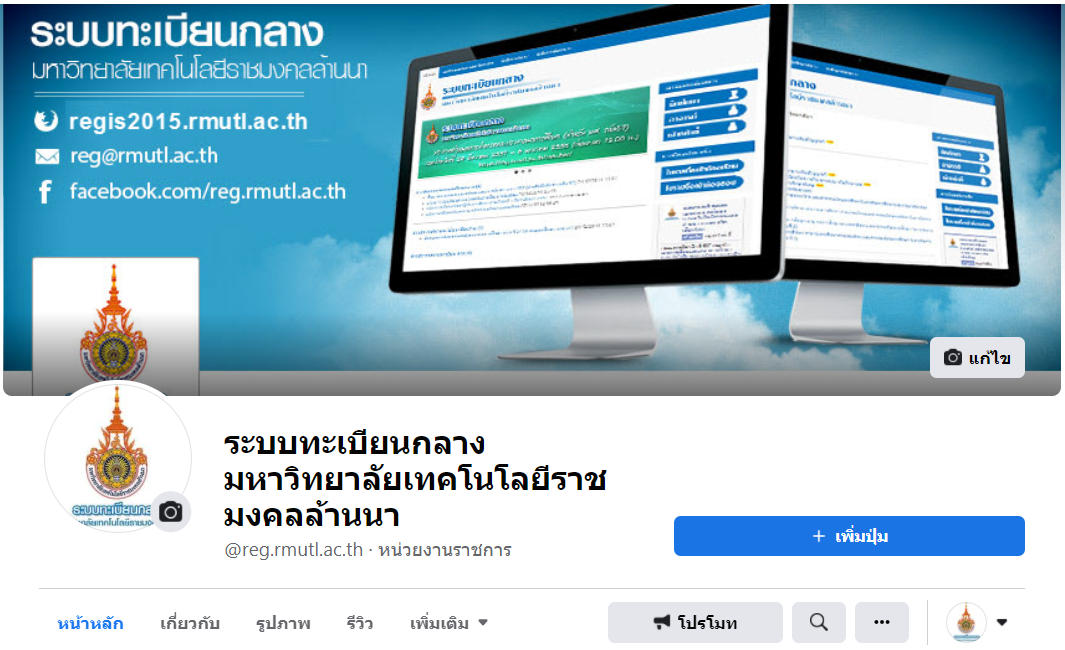 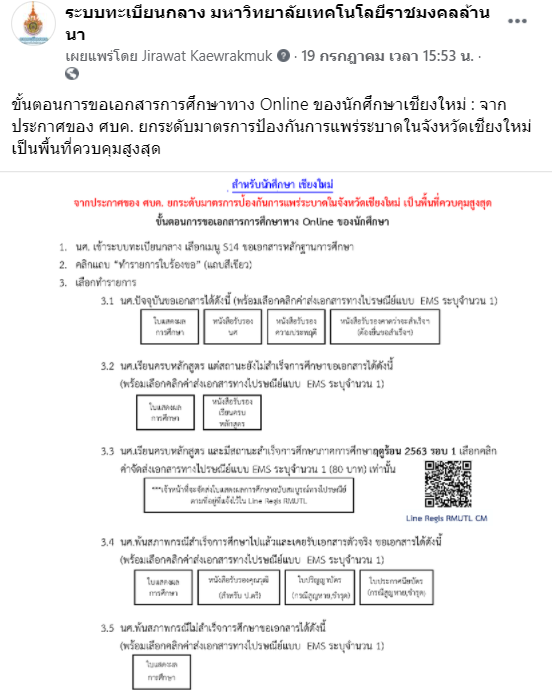 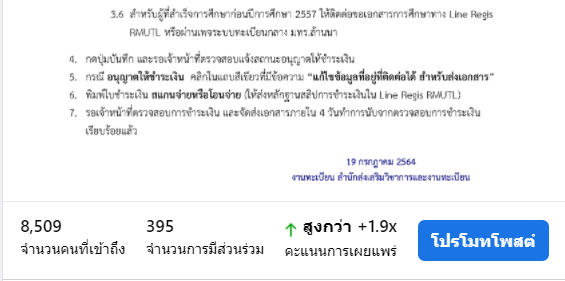 สำนักส่งเสริมวิชาการและงานทะเบียน ได้จัดทำไลน์งานทะเบียน มทร.ล้านนา เชียงใหม่ สำหรับไว้บริการตอบคำถามที่อาจจะเกิดขึ้นในระหว่างที่มีระบบการขอเอกสารหลักฐานและการชำระเงินออนไลน์ จากผู้มาใช้บริการ เพิ่มเติมจากเพจระบบทะเบียนกลาง มทร.ล้านนา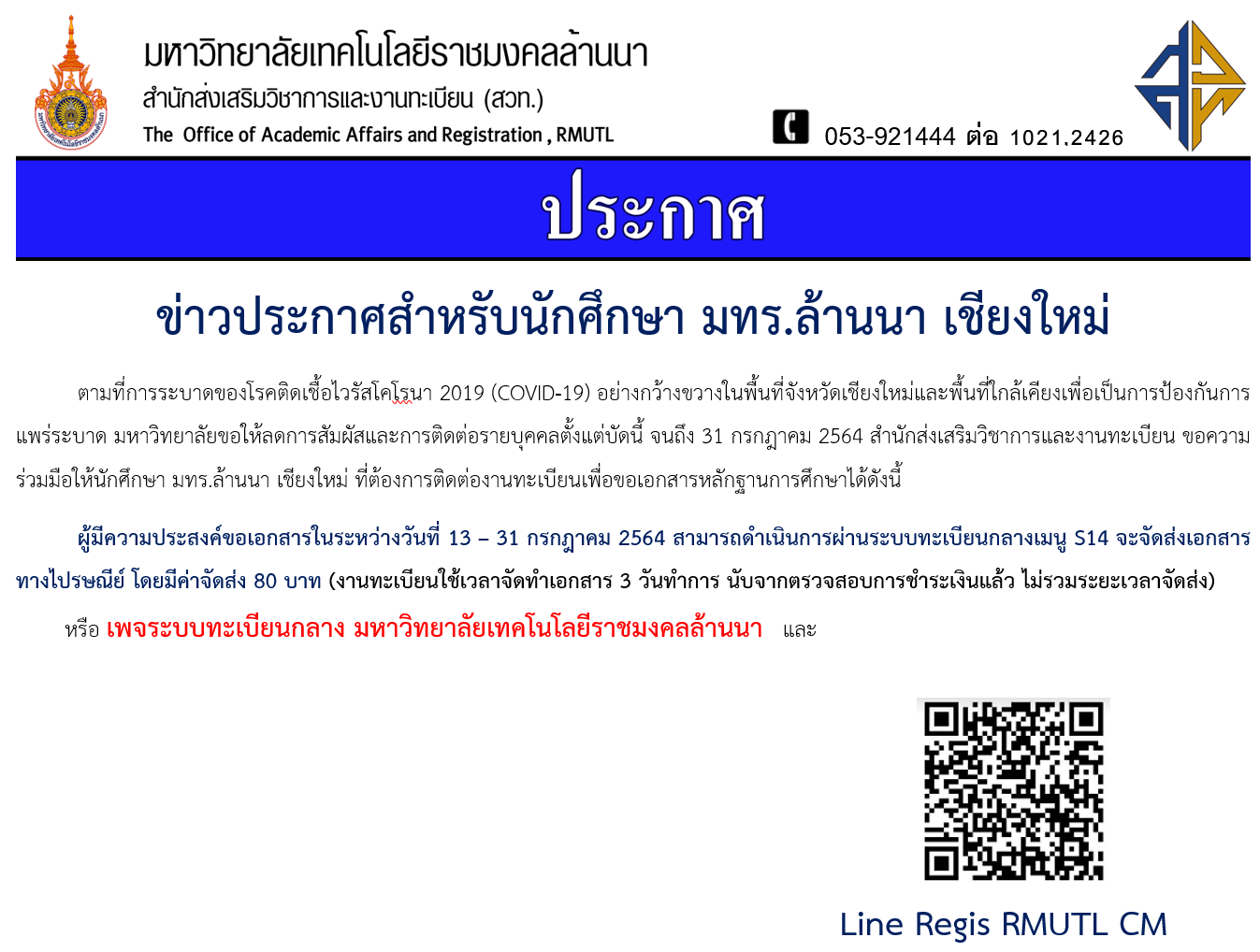 คู่มือการใช้งานการขอเอกสารหลักฐานการศึกษาและการชำระเงินออนไลน์ดังเอกสารแนบท้าย8.ปัจจัยความสำเร็จ  1. ได้แนวปฏิบัติที่ดีในการชำระเงินค่าออกเอกสารหลักฐานการศึกษาออนไลน์ รองรับกับสถานการณ์ปัจจุบัน กรณีสถานการณ์ไม่ปกติอันเนื่องมาจากการแพร่ระบาดของโรคติดเชื้อไวรัสโคโรนา 2019 (COVID-19)2. มีระบบต้นแบบการชำระเงินค่าออกเอกสารหลักฐานการศึกษาเป็นแบบออนไลน์ ที่เปิดทดลองใช้กับ มทร.ล้านนา เชียงใหม่ หากระบบมีความสเถียรภาพ จะมีการขยายผลไปใช้กับทุกพื้นที่3. ได้กระบวนการชำระเงินค่าออกเอกสารหลักฐานการศึกษาออนไลน์ ที่เป็นบริการแบบ One stop service อย่างเต็มรูปแบบครบทุกกระบวนการ ตั้งแต่ขอเอกสาร ชำระเงิน และจัดส่งเอกสาร3. สามารถลดปริมาณกระดาษของใบคำร้องขอเอกสารหลักฐานการศึกษา หรือใบชำระเงิน เนื่องจากปัจจุบันมีการประสานงานกับธนาคาร และเคาน์เตอร์เซอร์วิส ในการแสดงแถบบาร์โคด คิวอาร์โคด ที่สามารถสแกนชำระเงินผ่าน Application บนมือถือได้ทันที4. ไม่ต้องเสียเวลาในการเดินทางมาขอเอกสารการศึกษาที่มหาวิทยาลัย โดยสามารถทำในระบบออนไลน์ได้ครบทุกขั้นตอน5. มีช่องทางการขอเอกสารสารการศึกษาออนไลน์เพิ่มขึ้น จากของเดิมที่ขอเอกสารหลักฐานการศึกษาและการชำระเงินได้ต้องทำที่มหาวิทยาลัยเท่านั้น ทำให้ผู้มาใช้บริการมีช่องทางที่หลายหลาย มีความสะดวก และรวดเร็วยิ่งขึ้น6. คู่มือการใช้งาน เพื่ออำนวยความสะดวกในการเรียนรู้แนวปฏิบัติงานแบบใหม่ให้กับผู้มาใช้บริการ9. ปัญหาอุปสรรคและข้อเสนอแนะ แนวทางการพัฒนาต่อไปการชำระเงินด้วยการสแกน สามารถใช้ได้เฉพาะธนาคารกรุงไทยเท่านั้น ธนาคารอื่นๆ ยังไม่สามารถใช้งานได้ ต้องมีการประสานกับกองทรัพย์สิน เพื่อเสนอต่อธนาคารกรุงไทยให้เปิดระบบการชำระเงินรองรรับกับธนาคารได้มากขึ้นด้วยระยะเวลาที่พัฒนาและทดลองใช้มีจำกัดตามสถานณ์การระบาดของโรคติดเชื้อไวรัสโคโรนา 2019 หรือโรคโควิด 19 ทำให้มีความจำเป็นที่ต้องทำการทดสอบกับผู้มาใช้บริการใน มทร.ล้านนา เชียงใหม่ หากได้ผลที่ดี ระบบมีความสเถียรภาพ จะมีการขยายไปใช้กับทุกพื้นที่ต่อไปเอกสารแนบท้ายคู่มือขั้นตอนการขอเอกสารการศึกษาทาง Online ของนักศึกษาขั้นตอนการขอเอกสารการศึกษาทาง Online ของนักศึกษานศ. เข้าระบบทะเบียนกลาง เลือกเมนู S14 ขอเอกสารหลักฐานการศึกษา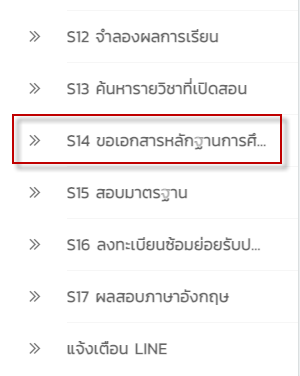 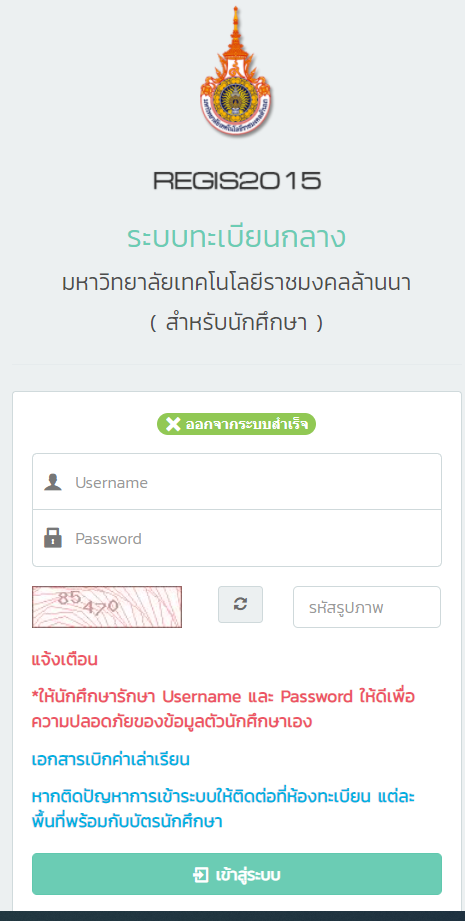 คลิกแถบ “ทำรายการใบร้องขอ” (แถบสีเขียว)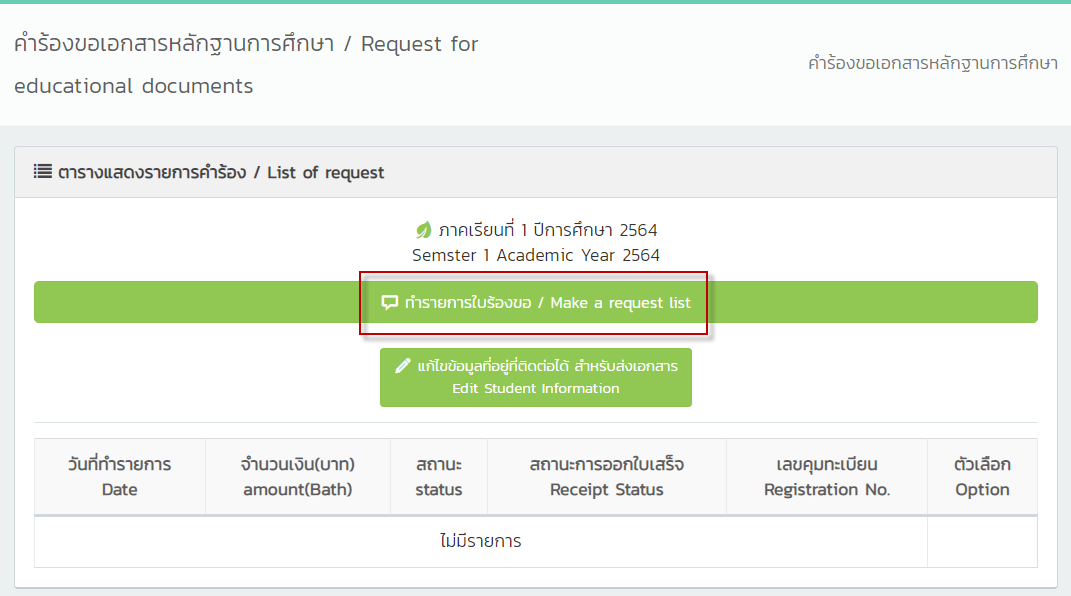 เลือกทำรายการ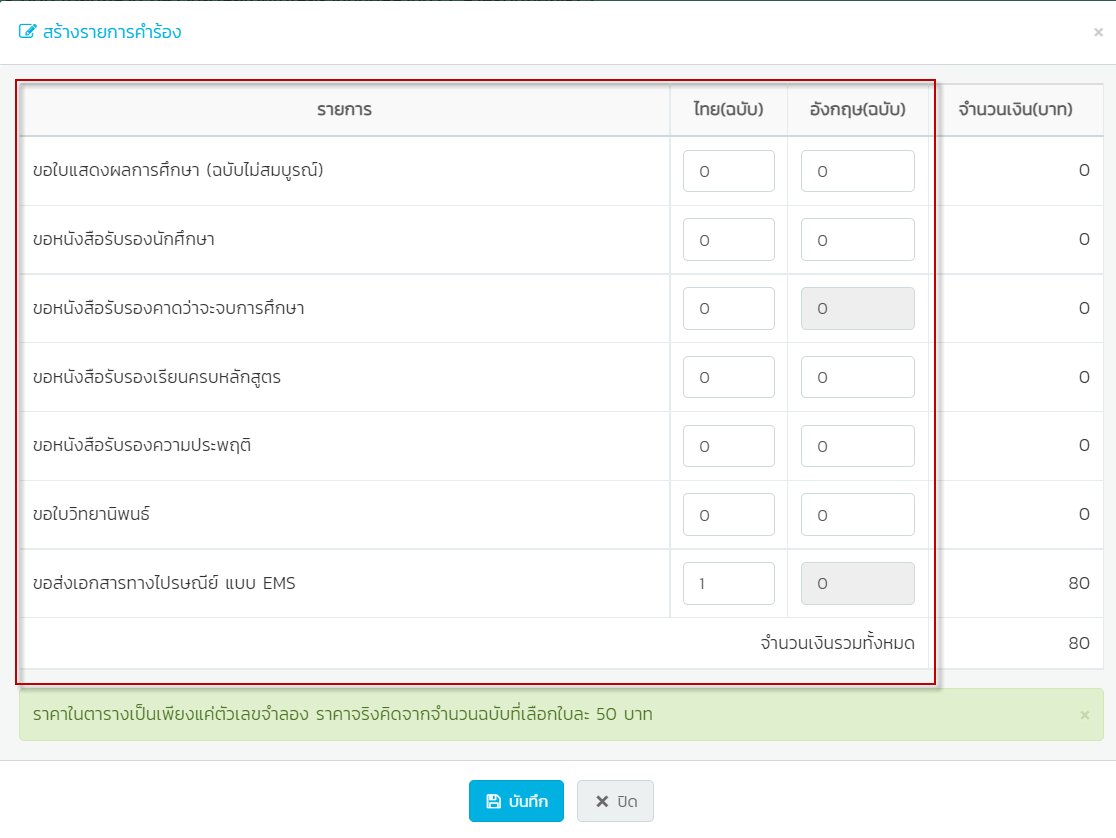 นศ.ปัจจุบันขอเอกสารได้ดังนี้ นศ.เรียนครบหลักสูตร แต่สถานะยังไม่สำเร็จการศึกษาขอเอกสารได้ดังนี้นศ.เรียนครบหลักสูตร และมีสถานะสำเร็จการศึกษานศ.พ้นสภาพกรณีสำเร็จการศึกษาไปแล้วและเคยรับเอกสารตัวจริง ขอเอกสารได้ดังนี้นศ.พ้นสภาพกรณีไม่สำเร็จการศึกษาขอเอกสารได้ดังนี้3.6 สำหรับผู้ที่สำเร็จการศึกษาก่อนปีการศึกษา 2557 ให้ติดต่อขอเอกสารการศึกษาทาง Line Regis RMUTL หรือผ่านเพจระบบทะเบียนกลาง มทร.ล้านนา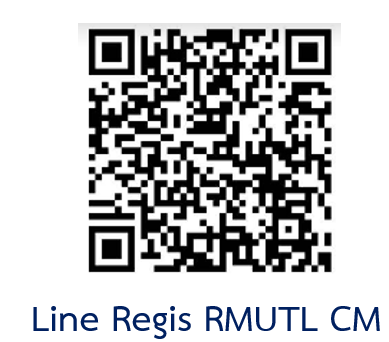 กดปุ่มบันทึก และรอเจ้าหน้าที่ตรวจสอบแจ้งสถานะอนุญาตให้ชำระเงิน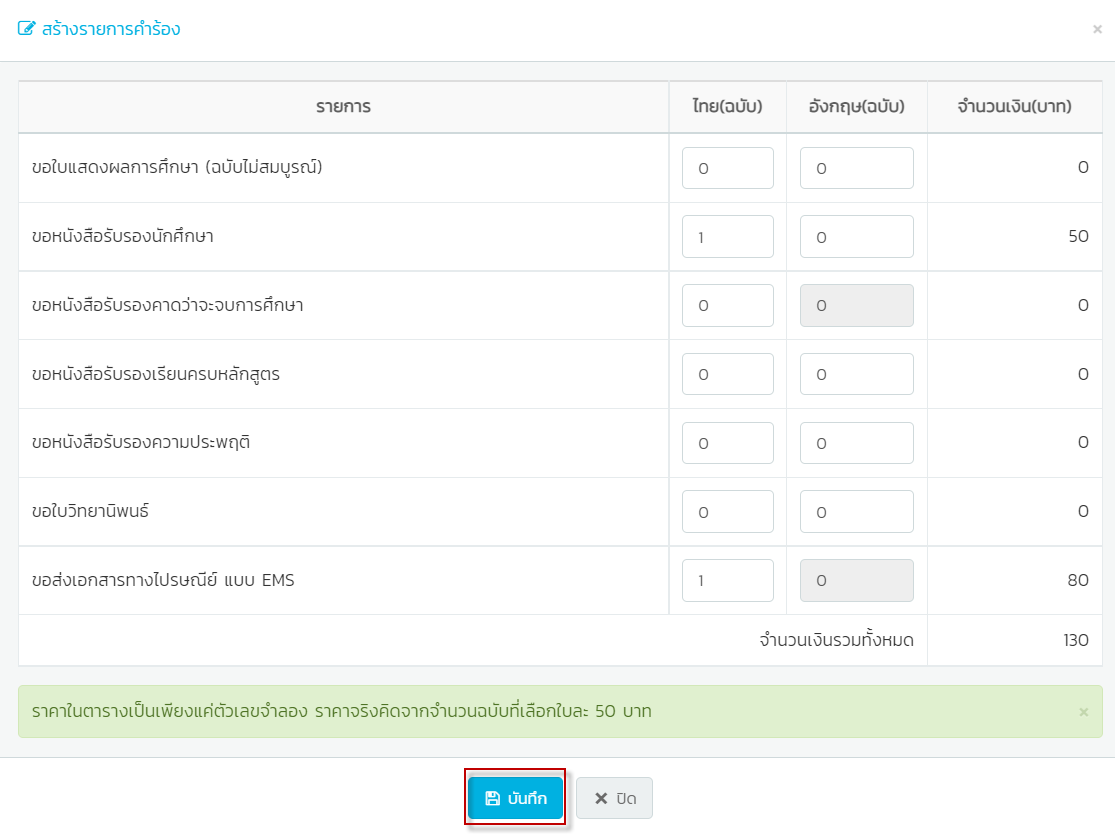 รอเจ้าหน้าที่ตรวจสอบรายการที่ร้องขอ กรณี อนุญาตให้ชำระเงิน  คลิกในแถบสีเขียวที่มีข้อความ “แก้ไขข้อมูลที่อยู่ที่ติดต่อได้ สำหรับส่งเอกสาร”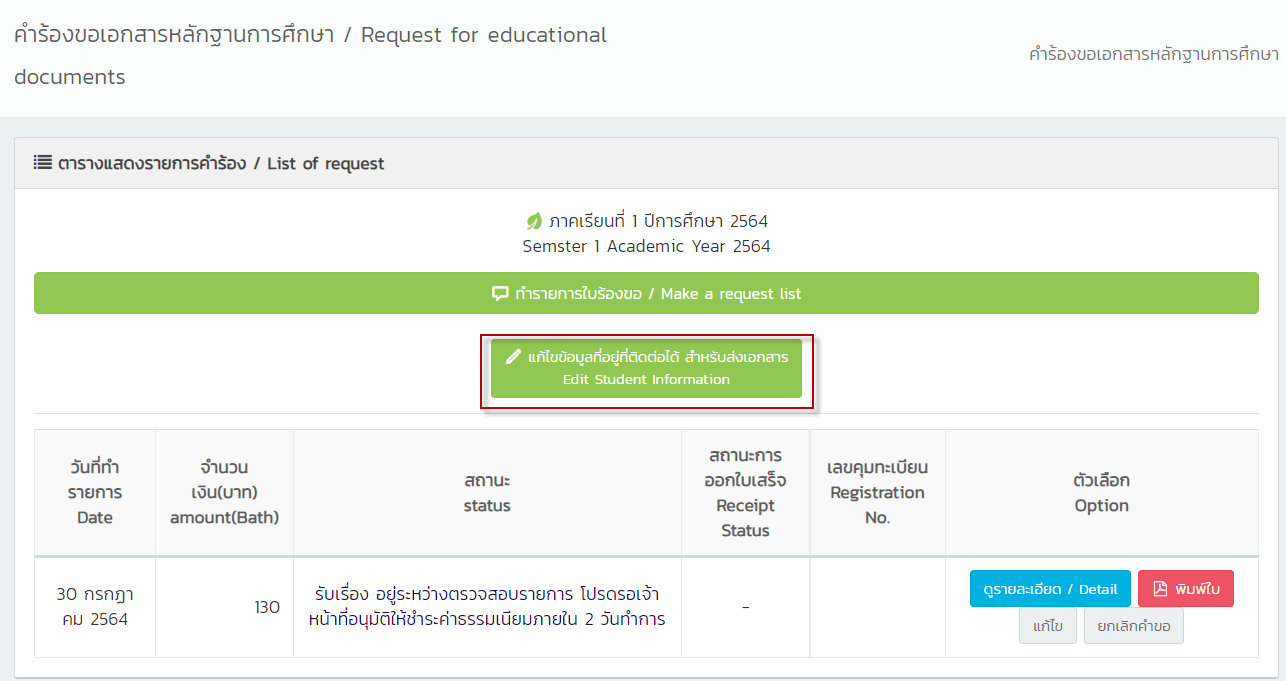 พิมพ์ใบชำระเงิน สแกนจ่ายหรือโอนจ่าย (ให้ส่งหลักฐานสลิปการชำระเงินใน Line Regis RMUTL)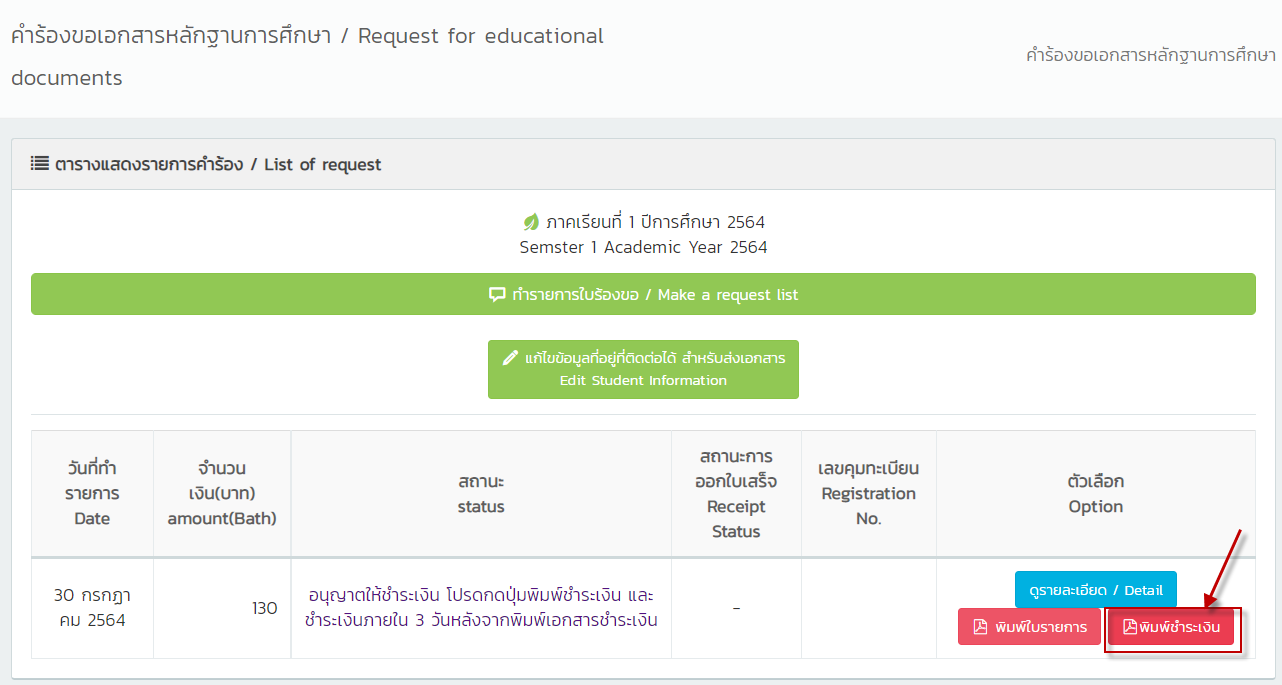 รอเจ้าหน้าที่ตรวจสอบการชำระเงิน และจัดส่งเอกสารภายใน 4 วันทำการนับจากตรวจสอบการชำระเงินเรียบร้อยแล้ว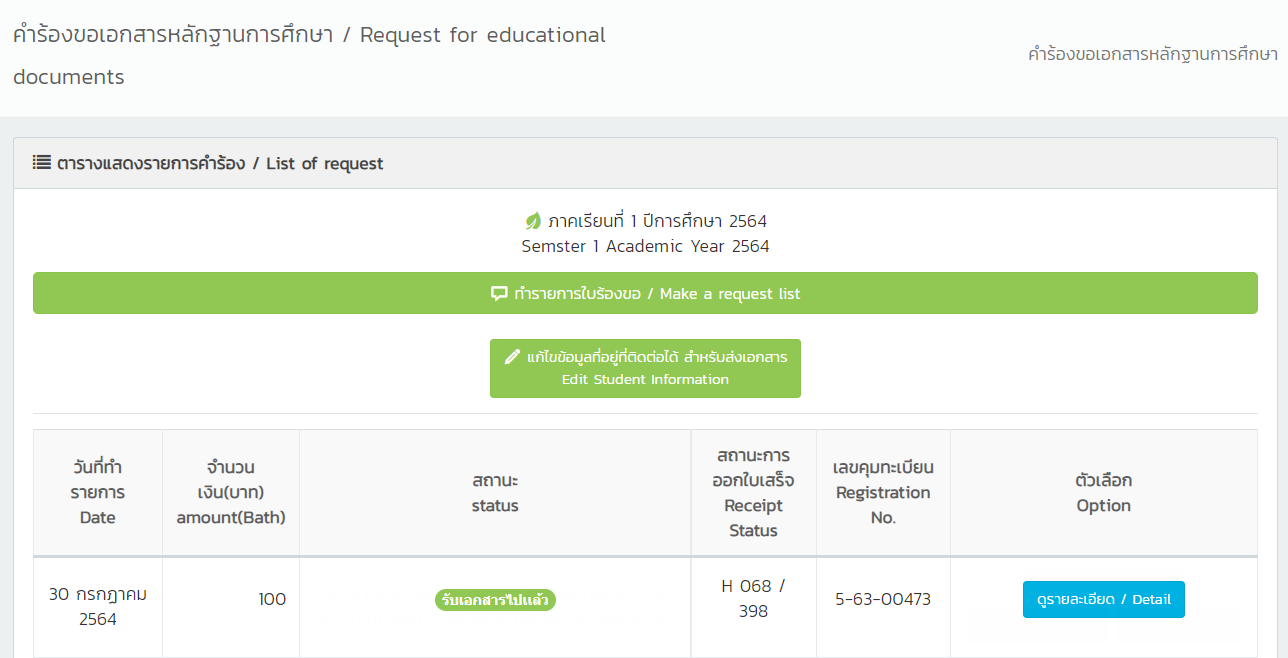 ลำดับกิจกรรมระยะเวลาผลการดำเนินงาน1การบ่งชี้ความรู้ :
-ตั้งคณะกรรมการจัดการความรู้ (KM) 
-คณะกรรมการจัดการความรู้ (KM) แลกเปลี่ยนเรียนรู้ โดยกำหนด Knowledge Mapping โดยเน้นประเด็น ม.ค. 641. ได้แต่งตั้งคณะกรรมการจัดการความรู้(KM) สวท.
2. จัดทำแผนการดำเนินโครงการ
3. คณะกรรมการจัดการประชุมกำหนดประเด็นความรู้ วันที่ 21 ม.ค. 64 โดยได้นำหัวข้อที่แต่ละกลุ่มงานเคยเสนอจัดทำ KM ของปีการศึกษา 2563 มาคัดเลือกใหม่อีกครั้งและสามารเพิ่มหัวข้อใหม่ได้ และได้คัดเลือกเหลือ 1 องค์ความรู้ คือเรื่อง แนวปฏิบัติที่ดีในการขอเอกสารและการชำระเงินค่าออกเอกสารหลักฐานการศึกษาออนไลน์2การสร้างและแสวงหาความรู้ :2.1 คณะกรรมการดำเนินการประชุมจัดกิจกรรมเพื่อแลกเปลี่ยนเรียนรู้ ร่วมกับบุคลากรสำนักส่งเสริมวิชาการและงานทะเบียน จำนวน 3 ครั้ง              - ครั้งที่ 1 วันที่ 21 ม.ค. 64 คัดเลือกหัวข้อการจัดการความรู้ประจำปีการศึกษา 2564             - ครั้งที่ 2 วันที่ 4 ก.พ. 64 ร่างขั้นตอนการขอเอกสารการศึกษาออนไลน์              - ครั้งที่ 3 วันที่ 4 มี.ค. 64 นำเสนอการปรับปรุงร่างขั้นตอนการขอเอกสารการศึกษาออนไลน์ ครั้งที่ 2                         - ครั้งที่ 4 วันที่ 1 เม.ย. 64 นำเสนอการพัฒนาระบบ สาธิตการใช้งาน             - ครั้งที่ 5 วันที่ 9 เม.ย. 64 สรุปการใช้งานและนำข้อเสนอแนะดำเนินการปรับปรุงแก้ไข 2.2 ให้คณะกรรมการแสดงความคิดเห็นถึงการปฏิบัติงานในแต่ละขั้นตอน ให้สอบคล้องและรองรับการเข้าใช้งานทั้งนักศึกษาปัจจุบันและนักศึกษาเก่า  - บันทึกรายละเอียดความคิดเห็นที่ได้มีการแลกเปลี่ยนเรียนรู้ ในกระดาษแบบฟอร์ม (แบบฟอร์มบันทึกเรื่องเล่าและผู้เข้าร่วมกิจกรรม) หรือในรายงานการประชุมของหน่วยงานม.ค. -มี.ค 64ผลการแลกเปลี่ยนเรียนรู้ หรือบันทึกการเล่าเรื่อง จำนวน 3 ครั้ง3การจัดความรู้ให้เป็นระบบ :
-คณะกรรมการดำเนินงานสรุปประเด็นเก็บรวบรวมข้อมูล 
-นำความรู้ที่ได้จากการแลกเปลี่ยนเรียนรู้มา ปรับปรุงทบทวนให้เป็นองค์ความรู้สำหรับการปรับปรุงพัฒนาระบบม.ค. – เม.ย. 64จัดเก็บองค์ความรู้จากการบันทึกการแลกเปลี่ยนเรียนรู้จำนวน 3 ครั้ง และนำความรู้ที่ได้จากการแลกเปลี่ยนเรียนรู้มาปรับปรุงพัฒนาระบบ โดยได้องค์ความรู้ในส่วนของขั้นตอนการปฏิบัติงานการออกเอกสารและขอเอกสารออนไลน์ ทั้งนักศึกษาปัจจุบันและนักศึกษาเก่า4การประมวลและกลั่นกรองความรู้ :- คณะกรรมการเรียบเรียง สรุปประเด็นและกลั่นกรองความรู้จากการแลกเปลี่ยนรู้ ให้ได้ประเด็นที่จะทำการพัฒนา ปรับปรุงแก้ไข และจัดเรียงลำดับความสำคัญของการปรับปรุงระบบเม.ย. 641. มีระบบออกเอกสารและขอเอกสารออนไลน์ ทั้งนักศึกษาปัจจุบันและนักศึกษาเก่า2.จัดทำคู่มือการปฏิบัติงานการออกเอกสารและการขอเอกสารออนไลน์ 3.จัดทำผังขั้นตอนการปฏิบัติงาน5การเข้าถึงความรู้ :
- เสนอองค์ความรู้ที่ได้สังเคราะห์เรียบร้อย แล้วแก่ผู้บริหาร ในการเข้าถึงองค์ความรู้
- คณะกรรมการมีการกำหนดวิธีเข้าถึงความรู้ แก่นักศึกษา ผ่านระบบทะเบียนกลาง เมนู ขอเอกสารหลักฐานการศึกษา โดยแบ่งการใช้งานอยู่ 2 ช่วงระยะเวลา
ช่วงที่ 1 ทดสอบระบบด้วยการจำกัดผู้ใช้งานเฉพาะนักศึกษาเชียงใหม่เท่านั้น
ช่วงที่ 2 เปิดให้นักศึกษาทุกพื้นที่เข้าใช้งานผ่านระบบทะเบียนกลาง
- ประชาสัมพันธ์ขั้นตอนการใช้งานผ่าน Website สวท. , เพจ Facebook ระบบทะเบียนกลาง และหนังสือถึงทุกพื้นที่/คณะพ.ค.-641. สรุปองค์ความรู้ภาพรวมของระบบ การใช้งาน ข้อเสนอแนะ แก้ผู้บริหาร
2. นำเสนอวิธีการเข้าถึงองค์ความรู้ผ่านเว็บไซต์ สวท. และกำหนด URL ในการเข้าใช้งานระบบผ่านเว็บไซต์6การแบ่งปันแลกเปลี่ยนเรียนรู้ :
- นำประเด็นความรู้ที่ได้ เผยแพร่ผ่านสารสนเทศ Website สวท. , เพจ Facebook ระบบทะเบียนกลาง และหนังสือถึงทุกพื้นที่/คณะ เพื่อให้มีส่วนเกี่ยวข้องแสดงความคิดเห็น เพื่อแก้ไขปรับปรุง
- คณะกรรมการแลกเปลี่ยนเรียนรู้กับผู้ที่ได้นำความรู้ไปใช้ เพื่อแก้ไขปรับปรุง พ.ค.- ก.ค. 64ความคิดเห็นจากผู้รับบริการและผู้ให้บริการ7การเรียนรู้ :- การนำความรู้มาปรับใช้ในการปฏิบัติงาน- จัดทำขั้นตอนการใช้งาน-คณะกรรมการจัดการความรู้ได้เสนอองค์ความรู้/แนวปฏิบัติที่ดี ที่ได้จากการดำเนินการเสนอผู้บริหารเพื่อประกาศให้เป็นแนวปฏิบัติสำหรับการชำระเงินค่าออกเอกสารหลักฐานการศึกษาออนไลน์ก.ค.64ขั้นตอนการใช้งานการชำระเงินค่าออกเอกสารหลักฐานการศึกษาออนไลน์ผู้เล่ารายละเอียดของเรื่องสรุปความรู้ที่ได้วีรภัทร กันแก้วเสนอหัวข้อ ระบบตรวจสอบคุณวุฒิผู้ผ่านคัดเลือกเป็นนักศึกษาใหม่ออนไลน์เสนอหัวข้อ ระบบตรวจสอบคุณวุฒิผู้ผ่านคัดเลือกเป็นนักศึกษาใหม่ออนไลน์ เป็นการปรับรูปแบบใหม่ในการรายงานตัวขึ้นทะเบียนนักศึกษาใหม่ในยุค Covid 19 เว้นระยะห่างเพื่อความปลอดภัยศักดิ์สิทธิ์ เป็งอินทร์เสนอการจัดทำการขอเอกสารและชำระเงินแบบออนไลน์ เพื่อยกระดับการบริการให้ดีขึ้น สร้างความสะดวกให้กับผู้รับการบริการ ไม่จำเป็นต้องมาติดต่อที่หน้าเคาน์เตอร์งานทะเบียนก็สามารถรับเอกสารผ่านทางไปรษณีย์ได้ และสามารถชำระเงินออนไลน์ได้ เสนอการจัดทำการขอเอกสารและชำระเงินแบบออนไลน์ ยกระดับการบริการให้ดีขึ้น สร้างความสะดวกให้กับผู้รับการบริการ สามารถรับเอกสารผ่านทางไปรษณีย์ได้ และสามารถชำระเงินออนไลน์ญาณกวี ขัดสีทะลีเสนอระบบออกเอกสารรับรองคำอธิบายรายวิชาให้กับนักศึกษาปัจจุบัน และศิษย์เก่า เพื่ออำนวยความสะดวกต่อการใช้งาน ลดเวลาการทำงานให้ใช้เวลาได้รวดเร็วขึ้น เนื่องจากปัจจุบัน หากเป็นหลักสูตรเก่ามากๆ จะใช้เวลาในการออกเอกสารรับรองคำอธิบายรายวิชาที่นาน และเพื่อเป็นการปรับเปลี่ยนกระบวนการทำงานนำเทคโนโลยีสารสนเทศเข้ามาประยุกต์ใช้งาน และเพื่อสร้างมาตรฐานการออกเอกสารรับรองคำอธิบายรายวิชา และเป็นแนวปฏิบัติสำหรับบุคลากรท่านอื่นๆ ที่จะมาทำหน้าที่ออกเอกสารนี้เสนอระบบออกเอกสารรับรองคำอธิบายรายวิชาให้กับนักศึกษาปัจจุบัน และศิษย์เก่า ลดเวลาในการปฏิบัติงาน ปรับเปลี่ยนกระบวนการทำงานโดยนำเทคโนโลยีสารสนเทศเข้ามาประยุกต์ใช้งาน สร้างมาตรฐานการออกเอกสารรับรองคำอธิบายรายวิชา และเป็นแนวปฏิบัติสำหรับบุคลากรท่านอื่นๆ ที่จะมาทำหน้าที่ออกเอกสารนี้วิไลพร สายทองเสนอปรับปรุงกระบวนการจัดเรียงรายชื่อรับปริญญาบัตร การปรับปรุงกระบวนการต่างๆ ทั้งหมดทีเกี่ยวข้องให้เข้ากับสถานที่ใหม่ที่ใช้หอประชุมมหาวิทยาลัยเชียงใหม่ เพื่อให้กระบวนการทำงานเกี่ยวกับรายชื่อบัณฑิตเป็นไปด้วยความเรียบร้อย เนื่องจากเป็นสถานที่จัดงานแห่งใหม่ รูปแบบการวางผังที่นั่งใหม่ ใบรายชื่อ ใบรายงานอื่นๆ เปลี่ยนใหม่เกือบทั้งหมด ต้องเสนอให้ร่วมกันจัดแนวปฏิบัติที่ดีเพื่อปรับปรุงกระบวนการเดิมให้เข้ากับการทำงานแบบใหม่เสนอปรับปรุงกระบวนการจัดเรียงรายชื่อรับปริญญาบัตร เนื่องจากเปลี่ยนสถานที่จัดงานพระราชทานปริญญาบัตรเป็นหอประชุมมหาวิทยาลัยเชียงใหม่ ต้องปรับกระบวนการ ใบรายงานต่างๆ ให้เข้ากับหอประชุมแห่งใหม่ เพื่อเตรียมความพร้อมในการทำงานให้มีความเรียบร้อยที่สุดวราภรณ์ ใจเทพเสนอพัฒนาระบบออกเอกสารต่างๆ เกี่ยวกับรายชื่อผู้เช้าร่วมประชุมสภาวิชาการ ให้มีรูปแบบมาตรฐานเดียวกัน มีความสะดวกในการโยกย้ายสับเปลี่ยนรายชื่อ มีความต้องการให้ทำงานในเชิงฐานข้อมูล เปลี่ยนแปลงรายชื่อเพียงแห่งเดียว เอกสารที่เกี่ยวข้องทั้งหมดจะเปลี่ยนตาม มีความต้องการให้พัฒนาเป็นระบบเชื่อมโยงข้อมูลเข้าด้วยกันมีความต้องการให้พัฒนาเป็นระบบเชื่อมโยงข้อมูลเกี่ยวกับรายชื่อกรรมการสภาวิชาการเข้าด้วยกัน เพื่อความสะดวกในการทำงาน ง่ายต่อการแก้ไขข้อมูลและการแสดงผลรายงานต่างๆนิเวศน์ ศรีวิชัยเนื่องจากปัจจุบันมีเอกสารการรายงานตัวของนักศึกษาใหม่ทุกคน จึงอยากจะจัดเก็บเอกสารทั้งหมดให้อยู่ในรูปแบบดิจิตอล จึงมีความสนใจที่จะนำต้นแบบการจัดเก็บเอกสารการศึกษาเดิมมาประยุกต์ใช้งานมีลักษนะความต้องการคล้ายกับระบบการจัดเก็บเอกสารการศึกษาเดิมในรูปแบบดิจิตอล หากพัฒนาแล้วเสร็จสามารถนำไปประยุกต์ใช้งานอื่นๆ ได้ผู้เล่ารายละเอียดของเรื่องสรุปความรู้ที่ได้วณิชชาเฉลิมวรรณนำเสนอคำสั่งการแต่งตั้งคณะกรรมการทำงานร่างแนวปฏิบัติการขอเอกสารการศึกษาออนไลน์ได้คณะกรรมการทำงานร่างแนวปฏิบัติการขอเอกสารการศึกษาออนไลน์ จำนวน 11 ท่านนายจิรวัฒน์แก้วรากมุขนำเสนอขั้นตอนการขอเอกสารการศึกษาออนไลน์ทั้งนักศึกษาปัจจุบันและนักศึกษาเก่าเนื่องจากมีฐานข้อมูล 2 ฐานข้อมูลเก็บข้อมูลแยกกัน ฐานข้อมูลแรกเป็นฐานข้อมูลของระบบทะเบียนกลางที่พัฒนาระบบและใช้งานด้วยกันทั้ง 6 พื้นที่ซึ่งเก็บฐานข้อมูลนักศึกษาที่คงสถานะเป็นนักศึกษาเมื่อปีการศึกษา 2557 (ปีที่เริ่มใช้ระบบทะเบียนกลาง) และฐานข้อมูลที่ 2 เป็นฐานข้อมูลของนักศึกษาของนักศึกษาภาคพายัพเชียงใหม่ คือข้อมูลนักศึกษต่ำกว่าปีการศึกษา 2557 มีขั้นตอนการขอเอกสารที่รองรับการใช้งานทั้งนักศึกษาเก่าและนักศึกษาใหม่ศักดิ์สิทธิ์เป็งอินทร์นำเสนอขั้นตอนช่องทางการรับเอกสาร โดยสามารถเลือกรับเอกสารได้ 2 ช่องทาง คือ ทางไปรษณีย์แบบลงทะเบียน และรับด้วยตนเอง และนำเสนอช่องทางการชำระเงินค่าธรรมเนียมการออกเอกสารที่เคาน์เตอร์ธนาคารกรุงไทย หรือ โอนผ่าน App Krungthai Nextได้ขั้นตอนช่องทางการรับเอกสาร และช่องทางการชำระเงินค่าธรรมเนียมการออกเอกสารผศ.สมเกียรติวงษ์พานิชหารือการเก็บค่าธรรมเนียมการส่งเอกสารทางไปรษณีย์ ว่าควรมีการเก็บค่าจัดส่งตามอัตราค่าธรรมเนียมที่มหาวิทยาลัยกำหนด โดยมอบหมายให้ วิไลพร สายทอง หาข้อมูลเกี่ยวกับอัตราการจัดส่งเอกสาร วิไลพร สายทอง รับผิดชอบหาข้อมูลเพิ่มเติมเกี่ยวกับอัตราการจัดส่งเอกสารตามระเบียนของมหาวิทยาลัยเกรียงไกรพงค์ปวนสอบถามการนำเข้าข้อมูลผู้ชำระเงินออนไลน์ ถึงผู้ที่จะรับผิดชอบนำเข้าข้อมูล และระยะเวลาในการจัดทำและจัดส่งเอกสารเสนอชื่อผู้รับผิดชอบการนำเข้าข้อมูลผู้ชำระเงินออนไลน์จิรวัฒน์แก้วรากมุขเสนอชื่อผู้รับผิดชอบการนำเข้าข้อมูลผู้ชำระเงินออนไลน์ คือ วีรภัทร กันแก้ว เนื่องจากเป็นผู้ดูแลรับผิดชอบการนำเข้าข้อมูลผู้ชำระเงินค่าบำรุงการศึกษาอยู่แล้ววีรภัทร กันแก้วจะเป็นผู้นำเข้าข้อมูลผู้ชำระเงินออนไลน์แสงจันทร์อนนทยีนำเสนอระยะเวลาตรวจสอบสถานะการชำระเงินที่นักศึกษาสามารถเข้าตรวจสอบได้คือ วันทำการถัดไป และระยะเวลาในการรับเอกสารและจัดส่งเอกสาร จะใช้ระยะเวลาดำเนินการ 1-5 วันทำการ (เนื่องจากหากเป็นนักศึกษาเก่าที่ไม่มีข้อมูลผลการเรียนในฐานข้อมูลต้องทำการพิมพ์ใหม่ ทำให้ต้องใช้เวลาหลายวัน)ได้ระยะเวลาตรวจสอบสถานะการชำระเงินที่นักศึกษาสามารถเข้าตรวจสอบได้ และระยะเวลาในการรับเอกสารและจัดส่งเอกสารจิรวัฒน์แก้วรากมุขแจ้งคณะกรรมการถึงการประชุมครั้งถัดไป คือ สัปดาห์แรกของเดือนมีนาคม 2564สรุปการประชุมครั้งที่ 1ผู้เล่ารายละเอียดของเรื่องสรุปความรู้ที่ได้นายจิรวัฒน์ แก้วรากมุขนำเสนอขั้นตอนการขอเอกสารการศึกษาออนไลน์ทั้งนักศึกษาปัจจุบันและนักศึกษาเก่าจากการปรับปรุงขั้นตอนการทำงานจากการประชุมครั้งที่ 1 ได้ขั้นตอนการปฏิบัติงานที่สมบูรณ์ ครอบคลุมกระบวนการทำงานศักดิ์สิทธิ์ เป็งอินทร์นำเสนอแบบฟอร์มแบบชำระค่าเอกสารหลักฐานการศึกษา/ใบเสร็จรับเงินมีการแก้ไขแบบฟอร์มตามคำแนะนำของ อาจารย์มานัส สุนันท์ อาจารย์ขัติพงษ์ จิโนสุวัตร์ และอาจารย์ณัฐรัตน์ ปาณานนท์อ.มานัสสุนันท์ขอปรับข้อความในส่วนของขั้นตอนการปฏิบัติงานในแบบฟอร์มคือ เพิ่มข้อความว่า *กรณีไม่ได้ชำระเงินภายในระยะเวลาที่กำหนด กรุณาพิมพ์ใบชำระเงินอีกครั้งที่ประชุมเห็นควรตามข้อความที่นำเสนออ.ขัติพงษ์จิโนสุวัตร์ขอปรับข้อความในส่วนของขั้นตอนการปฏิบัติงานในแบบฟอร์มคือ เวลาของการตรวจสอบสถานะการชำระเงินจาก 10.00 น. เป็น 9.30 น. ของวันทำการถัดไปที่ประชุมเห็นควรตามข้อความที่นำเสนอวิไลพร สายทองนำเสนอข้อมูลอัตราการจัดส่งเอกสารทางไปรษณีย์เอกสารอ้างอิงการเก็บอัตราการจัดส่งเอกสารทางไปรษณีย์ณัฐรัตน์ ปาณานนท์นำเสนออัตราการเก็บค่าจัดส่งเอกสารทางไปรษณีย์ในประเทศในอัตราเดียวคือ 80 บาท และต่างประเทศ ที่ประชุมเห็นควรตามข้อความที่นำเสนอจิรวัฒน์ แก้วรากมุขแจ้งคณะกรรมการถึงการประชุมครั้งถัดไป เพื่อนำเสนอระบบการขอเอกสารการศึกษาออนไลน์ คือ สัปดาห์แรกของเดือนเมษายน 2564- สรุปขั้นตอนการขอเอกสารการศึกษาออนไลน์- สรุปแบบฟอร์มแบบชำระค่าเอกสารหลักฐานการศึกษา/ใบเสร็จรับเงิน- ประกาศการเรียกเก็บอัตราค่าธรรมเนียมของการจัดส่งเอกสารทางไปรษณีย์ผู้เล่ารายละเอียดของเรื่องสรุปความรู้ที่ได้ศักดิ์สิทธิ์ เป็งอินทร์นำเสนอและสาธิตการใช้งานระบบขอเอกสารการศึกษาออนไลน์ที่ประชุมได้รับทราบและเข้าใจในขั้นตอนการปฏิบัติงานการขอเอกสารการศึกษาออนไลน์อ.มานัสสุนันท์แนะนำให้มีการประชาสัมพันธ์ถึงการขอเอกสารการศึกษาออนไลน์ เพื่อให้ผู้รับบริการได้รับทราบที่ประชุมเห็นควรให้มีการประชาสัมพันธ์ผ่านช่องทางที่มีอยู่ คือ ผ่านเว็บไซต์ สวท. ผ่านเพจระบบทะเบียนกลางอ.ขัติพงษ์จิโนสุวัตร์แนะนำให้จัดทำคู่มือ และมีขั้นตอนที่ดูเข้าใจง่ายและไม่ซับซ้อน เพื่อให้ผู้รับบริการเข้าใจและปฏิบัติตามขั้นตอนได้อย่างถูกต้องที่ประชุมเห็นควรให้มีการจัดทำคู่มือ และจัดทำขั้นตอนการปฏิบัติงานที่ดูแล้วเข้าใจได้ง่ายจิรวัฒน์ แก้วรากมุขแจ้งคณะกรรมการถึงการประชุมครั้งถัดไป เพื่อสรุปการใช้งานและคู่มือการปฏิบัติงาน คือ วันที่ 9 เมษายน 2564- จัดทำคู่มือ- จัดทำขั้นตอนการปฏิบัติงานผู้เล่ารายละเอียดของเรื่องสรุปความรู้ที่ได้ศักดิ์สิทธิ์ เป็งอินทร์นำเสนอและสาธิตการใช้งานระบบขอเอกสารการศึกษาออนไลน์ ตามคำแนะนำให้มีการปรับปรุงแก้ไขในการประชุมครั้งที่ผ่านมาที่ประชุมได้รับทราบและเข้าใจในขั้นตอนการปฏิบัติงานการขอเอกสารการศึกษาออนไลน์จิรวัฒน์ แก้วรากมุขแนะนำคู่มือ และขั้นตอนการใช้งาน- คู่มือการใช้งาน- Flow chart ขั้นตอนการปฏิบัติงานอ.ณัฐรัตน์ปาณานนท์แจ้งการเปิดใช้งานระบบ โดยจะเริ่มใช้งานตั้งแต่ภาคการศึกษา 1/2564 เป็นต้นไป และระหว่างนี้จะเปิดใช้งานเฉพาะพื้นที่เชียงใหม่ก่อน เพื่อทดสอบระบบจริง หากจบปีการศึกษา 2564 แล้ว ระบบมีการปรับปรุงจนมีความสมบูรณ์มากที่สุดแล้วจะมีการขยายระบบไปทุกพื้นที่เริ่มเปิดระบบใช้งานภาคเรียนที่ 1/2564 เฉพาะพื้นที่เชียงใหม่ และทำการเก็บปัญหาแก้ไขปัญหา ปรับปรุงระบบให้สมบูรณ์เพื่อนำไปใช้กับทุกพื้นที่ต่อไปในปีการศึกษา 2565